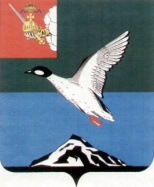 Муниципальное  Собрание Череповецкого муниципального районаР Е Ш Е Н И Еот 05.03.2020                                                                                                   № 127г. ЧереповецО внесении изменений в Положение о конкурсе на звание «Лучший староста Череповецкого муниципального района»На основании Устава Череповецкого муниципального района Муниципальное Собрание районаРЕШИЛО:1. Внести изменения в Положение о конкурсе на звание «Лучший староста Череповецкого муниципального района», утвержденное решением Муниципального Собрания района от 17.04.2019 №61:пункт 3.3 изложить в следующей редакции:«3.3. Конкурсные заявки на участие в конкурсе принимаются в период с 15 ноября  по 1 декабря ежегодно.»;пункт 3.4 изложить в следующей редакции:«3.4. Подведение итогов конкурса осуществляется конкурсной комиссией не позднее 15 декабря.»;в пункте 4.1:подпункт 1 изложить в следующей редакции:«1) Количество информирований жителей сельского населенного пункта по вопросам организации и осуществления местного самоуправления (далее - информирование) и содействий в доведении до сведения жителей сельского населенного пункта иной информации, полученной от органов местного самоуправления (далее - содействие), каждое информирование, содействие, оценивается следующим образом:от 1-10 -  5 баллов;от 11-50 – 10 баллов;от 51- 100 – 15 баллов.»;подпункт 3 исключить;подпункт 4 считать подпунктом 3 и изложить его в следующей редакции:«3) Количество мероприятий, проведенных с участием  старосты сельского населенного пункта по вопросам решения вопросов местного значения в сельском населенном пункте (за исключением мероприятий, указанных в пунктах 1-2 анкеты конкурсанта) <*>(каждое мероприятие, результат которого подтвержден фото- и (или) видеофиксацией с участием старосты, программой мероприятия, информацией об опубликовании в средствах массовой информации и (или) на сайте оценивается в 1 балл, итоговая оценка исчисляется в виде суммы баллов).»;приложение 3 к Положению изложить согласно приложению к настоящему решению. 2. Решение опубликовать в газете «Сельская новь» и разместить на официальном сайте Череповецкого муниципального района в информационно-телекоммуникационной сети Интернет.Глава района                                                                                      Н.Ю. МалковаПриложение к решению Муниципального Собрания районаот 05.03.2020 № 127«Приложение 3к ПоложениюФормаАНКЕТА КОНКУРСАНТАФамилия __________________________________________________________Имя ______________________________________________________________Отчество __________________________________________________________1. Количество информирований жителей сельского населенного пункта по вопросам организации и осуществления местного самоуправления (далее - информирование) и содействий в доведении до сведения жителей сельского населенного пункта иной информации, полученной от органов местного самоуправления (далее - содействие), проведенных с 1 января текущего года: ___________________ (оформляется по форме согласно Приложению 1 к настоящему Приложению).2. Количество сходов, собраний, конференций граждан, в которых староста сельского населенного пункта принял участие с 1 января текущего года и по результатам которых в органы местного самоуправления направлены в письменной форме обращения и предложения, в том числе оформленные в виде проектов муниципальных правовых актов: ___________________ (копии обращений и (или) копии предложений прилагаются).3. Количество проведенных с 1 января текущего года мероприятий, с участием  старосты сельского населенного пункта по вопросам решения вопросов местного значения в сельском населенном пункте (за исключением мероприятий, указанных в пунктах 1-2 анкеты конкурсанта), по форме согласно Приложению 2 к настоящему Приложению).Приложение 1Сведения об информировании жителей сельского населенного пункта по вопросам организации и осуществления местного самоуправления и содействий в доведении до сведения жителей сельского населенного пункта иной информацииПриложение 2Мероприятия, проведенные на территории сельскогонаселенного пункта с 1 января текущего года с участием старосты сельского населенного пункта по вопросам решения вопросовместного значения в сельском населенном пункте <*>(отдельно указывается каждое мероприятие, проведенное с 1 января текущего года, к анкете прилагаются подтверждающие материалы)Приложение: на ____ л.Номер контактного телефона: _______________________________________________ ________________ ___________________ _____________________________             (дата)                        (подпись)                     (расшифровка подписи)-------------------------------- <*> Заполняется в соответствии с количеством мероприятий, указанным в пункте 3  анкеты конкурсанта.»№п/пТемаДата (период) проведенного мероприятияКоличество участников№п/пСодержание проведенного мероприятияДата (период) проведенного мероприятияВопрос местного значения, по вопросу решения которого в сельском населенном пункте проведено мероприятие с участием старосты сельского населенного пункта (в соответствии с Федеральным законом «Об общих принципах организации местного самоуправления в Российской Федерации»)